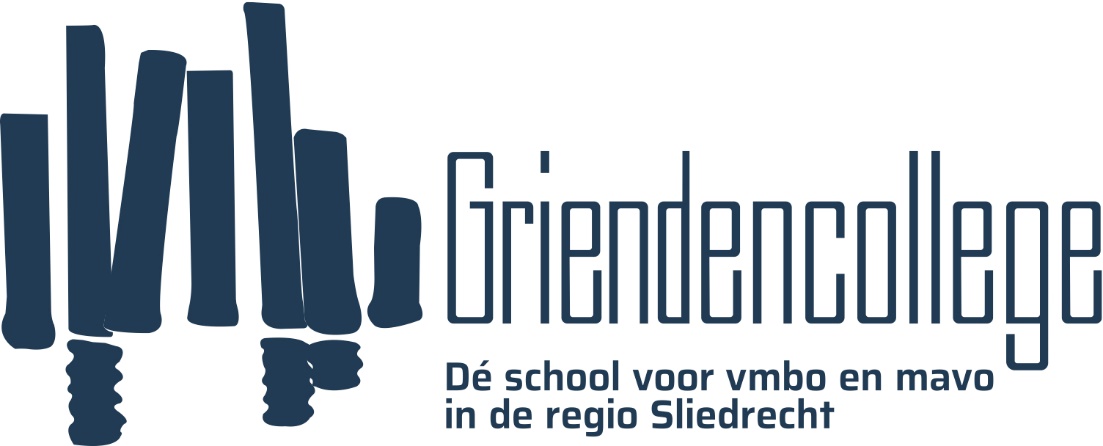 SCHOOLVEILIGHEIDSPLANHet Schoolveiligheidsplan van het Griendencollege is een door het bevoegd gezag en de directeur opgesteld document om ten tijde van incidenten, procedures en werkwijzen voorhanden te hebben om zorgvuldig en adequaat te handelen. Dit schoolveiligheidsplan is vastgesteld na overleg met en verkregen instemming van de Gemeenschappelijke Medezeggenschapsraad.Inhoud 1. Algemeen  1.1 Wettelijke kader  1.2 Missie  1.3 Visie  1.4 Gedragscode1.5 Leerling- en ouderparticipatie bij veiligheid  1.6 Meting/evaluatie  1.7 Communicatie over calamiteiten  1.8 Schoolgids  1.9 Partners  1.10 Organisatie van veiligheid 2. Fysieke veiligheid  2.1 Arbeidsomstandigheden  2.2 BHV  2.3 Ontruiming, RI&E  2.4 Bouwveiligheid 2.4.1 Beschikbaarstelling blusapparatuur  2.4.2 Materiaalopslag en bereikbaarheid  2.4.3 Naleving en uitvoering  2.5 Inventaris 2.6 Brandveiligheid  2.7 Vandalisme en inbraakbestendige gebouwen 3. Sociale veiligheid  3.1 Bedreiging, agressie, discriminatie en (seksuele)intimidatie  3.2 Roken, alcohol, drugs en wapens  3.3 Ontoelaatbaar gedrag 3.4 Preventie  3.5 Sociale vaardigheden/projecten 3.6 Rouwverwerking  3.7 Leerlingenzorg  3.8 Activiteiten/excursies  3.9 Beleid leefstijl  4. Incidentenregistratie 4.1 Fysieke veiligheid/sociale veiligheid  5. Verzuim 5.1 Ziekteverzuim personeel  5.2 Verzuimbeleid leerlingen Bijlagen:Reglement KlachtencommissieAnti-pest beleidSchoolreglementHet protocol dood en rouwMelding en onderzoek incidenten en ongevallen BHV/ontruimingsplan1. Algemeen1.1 Wettelijke kaderDe Arbeidsomstandighedenwet (of kortweg Arbo-wet) is een Nederlandse wet die regels bevat voor werkgevers en werknemers om de gezondheid, de veiligheid en het welzijn van werknemers en zelfstandig ondernemers te bevorderen. Doel is om ongevallen en ziekten, veroorzaakt door het werk, te voorkomen. Op basis van de Arbo-wet zijn de onderwijswerkgevers, net als alle andere werkgevers, verplicht een veiligheidsbeleid te voeren. Ook in andere regelgeving (zoals in de Wet op het voortgezet onderwijs) en in het toezichtskader van de Onderwijsinspectie zijn de verantwoordelijkheden van de school verankerd. In aanvulling hierop hebben werkgevers en werknemers in de CAO afgesproken dat elke school een veiligheidsplan opstelt. Scholen zijn verplicht om het beleid met betrekking tot de veiligheid in de schoolgids op te nemen. Op die manier is gewaarborgd dat scholen richting ouders en leerlingen verantwoording over hun veiligheidsbeleid afleggen. Deze kaders samen bieden voldoende basis om scholen aan te spreken op hun verantwoordelijkheid om een veilige omgeving te creëren.Op scholen rust een bijzondere zorgplicht ten aanzien van de gezondheid en de veiligheid van leerlingen en personeel. Scholen zijn verantwoordelijk voor hun medewerkers en de aan hun zorg toevertrouwde leerlingen en moeten erop toezien dat ze geen schade toebrengen aan zichzelf of anderen. Agressie, geweld, pesten, discriminatie, homo-intimidatie en seksuele intimidatie tussen werknemers, leerlingen en ouders, maar ook tussen leerlingen onderling, leidt mogelijk tot fysieke schade en emotionele beschadiging. De fysieke schade en emotionele belasting kunnen leiden tot verzuim en uitval. Beleid op het voorkomen en beheersen van agressie, geweld, pesten, discriminatie en seksuele intimidatie is dus nodig. Zowel als onderdeel van het arbobeleid, als onderdeel van het schoolveiligheidsplan.Minimumeisen De werkgever stelt in overleg en met instemming van de MR het beleid vast dat gericht is op het voorkomen van agressie, geweld, pesten, discriminatie, seksuele intimidatie en homo-intimidatie binnen de instelling, bedoeld voor alle leden van de schoolgemeenschap. De werkgever ziet toe op en evalueert jaarlijks met de MR de uitvoering van het beleid.1.2 Missie Sinds 1 januari 2019 is het Griendencollege een bestuurlijke fusie aangegaan met het SPON. De visie en missie van het SPON en het griendencollege is vooral dat de leerlingen voorop staan in alle processen. Het Griendencollege houdt wel haar eigenheid. Het  is van oorsprong  een ‘samenwerkingsschool’ met een dubbele identiteit, Openbaar en Protestants Christelijk. Dit houdt in dat onze school toegankelijk is voor alle levensbeschouwingen. Verder is onze school een leer- en ontwikkelingsplaats waar onze leerlingen met voldoende kennis en vaardigheden worden toegerust. We betrekken onze leerlingen actief bij de ontwikkelingen die in de samenleving gaande zijn, om hen in staat te stellen vanuit hun eigen verantwoordelijkheid keuzes te maken. Het is voor ons vanzelfsprekend dat onze leerlingen en onze medewerkers verdraagzaamheid en respect voor opvattingen van de ander tonen. Kernachtig verwoord is onze missie: het aanbieden van aansluitend, toegankelijk en effectief onderwijs om het maximale uit elke leerling te halen. Voor ons geldt, net als voor veel andere scholen, dat de leerling centraal staat. We willen dat het Griendencollege een school is waar je je vertrouwd voelt, met plezier werkt, leert en verblijft, die je ontwikkeling stimuleert en je motiveert. Het is de school waar je belangstelling voor elkaar hebt, elkaar vertrouwt en die ruimte biedt aan creativiteit.1.3 VisieDaar waar een missie over het bestaansrecht gaat, betreft het bij visie de vraag welke school ons voor ogen staat, wat onze kernwaarden zijn en welke richting wij als school inslaan. We willen een school zijn waar goed en aantrekkelijk onderwijs wordt verzorgd, waar de rendementen op orde zijn en waar de ontwikkeling van leerlingen en personeel wordt gestimuleerd. We vinden het belangrijk dat onze leerlingen goed worden voorbereid op het vervolgonderwijs en hun rol in de maatschappij. Als school staan we midden in die maatschappij en dus zoeken we voortdurend verbinding met partners (ouders, instellingen, bedrijven, andere scholen) om onze doelstellingen te realiseren. We hechten belang aan de doorlopende leerlijn van basisschool tot en met de vervolgopleiding.We zoeken verbinding met het bedrijfsleven en maatschappelijke instellingen  om: - samen initiatieven te starten; - aansluiting van ons onderwijs te realiseren; - de participatie van onze leerlingen te bevorderen. Leerlingen leren hun mogelijkheden verkennen: individueel en samen met anderen. Uiteraard zijn hier grenzen: dat geldt voor zowel onze leerlingen als ons personeel: niet alles is mogelijk van datgene wat gewenst is. We ondersteunen onze leerlingen in het leren verantwoordelijk te zijn voor hun eigen ontwikkeling en voor de keuzes die ze maken. We stimuleren elkaar in het onderzoeken, experimenteren en het leren van fouten. We stellen hoge eisen aan ons functioneren, in ons vak en in de samenwerking met elkaar. We stellen ons ondernemend, lerend en experimenterend op in het belang van leerlingen en school in een open cultuur. We nemen hiervoor verantwoordelijkheid en leggen ook verantwoording af. Ouders verwachten dat de school hun kind centraal stelt, dat er rekening wordt gehouden met hun kind en dat de school een optimale leeromgeving creëert. Leerlingen zijn sfeergevoelig en ze wensen vooral veiligheid, gezelligheid en variatie. Ons pedagogisch klimaat sluit aan op eenduidige regels en structuur, we leven de door ons gewenste waarden en normen voor en we stellen grenzen, daarbij handelend vanuit interesse en respect voor elkaar. We streven ernaar dat door een optimale zorg- en begeleidingsstructuur onze medewerkers en onze leerlingen zich op school veilig voelen. Agressief en intimiderend gedrag en pestgedrag worden bestraft en zoveel mogelijk voorkomen. Het toezicht houden en het (durven) aanspreken van elkaar is voorwaardelijk voor het laten slagen van goedbedoelde intenties. We werken in het kader van onze zorg intensief samen met maatschappelijke organisaties, gemeente en rebound. Verder participeren we in het samenwerkingsverband Noordelijke Drechtsteden VO en zijn we nauw betrokken bij de ontwikkelingen rond passend onderwijs.1.4. GedragscodeHet Griendencollege heeft een gedragscode opgesteld waarbij de leerling, de ouders/verzorgers en de mentor gevraagd worden deze te ondertekenen.Bij overtreding zal de mentor of leerjaarcoördinator hierop anticiperen.1. Respecteer elkaar
Wij zijn vriendelijk en behulpzaam, we gebruiken alleen onze eigen spullen, wij houden ons gewoon aan afspraken. 2. Respecteer jezelf
Wij spreken beschaafde taal, vriendelijke woorden en geven elkaar complimenten. 3. Respecteer de werksfeer
Wij gedragen ons netjes, beleefd en doen actief mee, wij schreeuwen niet in en om het schoolgebouw, wij zijn rustig in en buiten de lokalen. 4. Respecteer je omgeving
Wij ruimen in en om het gebouw gewoon onze rommel op, wij voorkomen beschadiging en willen niets stukmaken. 1.5 Leerling- en ouderparticipatie bij veiligheidScholen ontwikkelen hun veiligheidsbeleid door het ontwikkelen van een visie. Vanuit deze visie worden beleidsnotities geschreven, procedures ontwikkeld en protocollen vastgesteld. Problemen en incidenten worden aangepakt en adequaat opgelost. Leerling-participatie zien wij als een van de succesfactoren om het gedrag van leerlingen structureel te veranderen. Alleen als leerlingen echt meedenken en meewerken, is de kans op een veilige school van binnenuit, aanwezig. Leerlingen die een stem hebben in hun eigen zaken en leren, gedragen zich beter en voelen zich beter. Leerlingen zijn de ervaringsdeskundigen bij uitstek op school. Vanuit hun waarneming en beleving kunnen zij veel zeggen over de veiligheid van de school. Ook de ouders wordt gevraagd actief deel te nemen en te participeren in vraagstukken op het gebied van sociale- en fysieke veiligheid, hiervoor is in 2015 de ouderklankbordgroep opgericht.1.6 Meting/evaluatie Onze school maakt gebruik van de incidentenregistratie en tevredenheidonderzoeken om het veiligheidsbeleid te meten en te evalueren. De evaluatie van het veiligheidsbeleid is opgenomen en geborgd in een planning en controlecyclus en wordt jaarlijks uitgevoerd. Voor onze school is het van belang om te weten welke incidenten voorkomen. Registratie van incidenten draagt bij aan het veiligheidsbeleid en de veiligheid op onze school. Door consequent te registreren ontstaat (beter) inzicht in de veiligheidssituatie en kunnen we doeltreffend handelen bij incidenten en deze beter voorkomen. Het is belangrijk dat onze school snel en makkelijk incidenten kan registreren en daarmee inzicht krijgt in maatregelen die nodig zijn om incidenten en ongevallen te voorkomen. De school registreert incidenten in het leerlingvolgsysteem In het leerlingvolgsysteem kan worden aangegeven waar en wanneer het incident heeft plaatsgevonden, wat er is gebeurd (bijvoorbeeld verbaal of fysiek geweld, grove pesterijen, fraude, vernieling, wapen- drugsbezit of een ongeval) en wie er bij betrokken waren. 1.7. Communicatie over calamiteiten Bij een calamiteit van enige omvang, zal de pers zeer spoedig op het terrein van de school aanwezig zijn. Het is bedrijfshulpverleners en medewerkers niet toegestaan om vragen van de pers te beantwoorden. Om de berichtgeving naar derden gestructureerd te laten verlopen is er één aanspreekpunt voor de pers: de directeur van de school dan wel de voorzitter van het schoolbestuur.1.8 SchoolgidsEen nieuw schooljaar betekent weer aan de slag in een bekende omgeving of een nieuwe start in een nieuwe omgeving. Om te weten hoe alles werkt, de weg te vinden op school en alles wat daarbij hoort, ontvangen leerlingen en hun ouders/verzorgers de schoolgids. De gehele schoolgids met wijzigingen en aanvullingen wordt op de website www.griendencollege.nl  geplaatst, zodat de meest actuele informatie altijd beschikbaar is. Op de website zijn naast diverse regelingen ook andere zaken te vinden die betrekking hebben op een veilige school zoals onze gedragscode, het anti-pestbeleid van de school en het reglement van de klachtencommissie.1.9 Partners Het Griendencollege zoekt en onderhoudt actief contacten met partners op het gebied van veiligheid. We noemen de wijkagent, het Centrum voor Jeugd en Gezin, de leerplichtambtenaar. Ook over de inrichting van de schoolomgeving in verband met vraagstukken rond verkeer en veiligheid is overleg met gemeentelijke instanties.1.10 Organisatie van veiligheid De directie van het Griendencollege heeft zorgplicht voor de veiligheid van allen die aanwezig zijn in of rond het schoolgebouw. Het beleid is gebaseerd op de Arbo-wetgeving en is er op gericht dat gevaren voor de gezondheid en veiligheid van de op het terrein aanwezige personen zoveel mogelijk bij de bron worden aangepakt. Er zijn maatregelen getroffen om spoedige hulpverlening in geval van ongevallen of rampen mogelijk te maken. Indien zich op het terrein van de school een calamiteit voordoet met risico’s voor veiligheid en gezondheid, zal daar adequaat op gereageerd worden door de inzet van bedrijfshulpverleners. De bedrijfshulpverleningsorganisatie (BHV) heeft als doel om: de veiligheid en gezondheid van de aanwezige personen op het terrein te waarborgen; het onder controle brengen en houden van calamiteiten die zich voor kunnen doen in de periode tot opkomst van de hulpverlenende instanties; - 	de schade tijdens en na een calamiteit tot een minimum te beperken.2. Fysieke veiligheid2.1 Arbeidsomstandigheden Het is voor ons belangrijk dat onze medewerkers in een verantwoorde omgeving op een vitale en gezonde manier hun werk duurzaam met plezier kunnen uitoefenen. Het managen van gezondheid wordt dan ook gezien als een integraal strategisch thema. Het belangrijkste uitgangspunt is dat een integrale benadering van gezondheid ten goede komt aan de medewerkers, de kwaliteit van het werk en de effectiviteit van de organisatie. Veilig en gezond werken betekent werken in een omgeving waar de kans op ongevallen en ziekteverzuim klein is. Veiligheid heeft verschillende facetten. Arbeidsveiligheid wordt vaak geassocieerd met techniek en het voorkomen van ongelukken. Sociale veiligheid heeft betrekking op het gevoel van veiligheid. Dan gaat het over agressie, geweld, discriminatie en seksuele intimidatie. Arbeidsongevallen leiden niet alleen tot persoonlijk leed. Ze kunnen de organisatie opzadelen met hoge kosten. Bovendien kan een ongeval het imago van de school schaden. Daarom is het belangrijk te investeren in een goede veiligheidscultuur. De normen of ook wel minimumeisen voor veiligheid en gezondheid in het voortgezet onderwijs zijn vastgelegd in de Arbocatalogus-VO. 2.2 BedrijfshulpverleningVolgens de officiële definitie is bedrijfshulpverlening: "Het planmatig, snel en effectief beperken en bestrijden van noodsituaties, calamiteiten en dreigende gebeurtenissen, die tot letsel of dood van de werkende mens kunnen leiden." In de schoolsituatie horen leerlingen natuurlijk ook tot de doelgroep van bedrijfshulpverlening. Scholen zijn verplicht om een gezonde en veilige omgeving te bieden aan medewerkers en leerlingen. Door het periodiek (laten) checken en controleren van alle veiligheidsaspecten doet de school er alles aan om te voorkomen dat er iets misgaat. Toch kan altijd een acute noodsituatie ontstaan, bijvoorbeeld door een brand of gasexplosie in de directe omgeving. Vanuit de Arbo-wet zijn scholen verplicht om de bedrijfshulpverlening te regelen. In het BHV-plan staan procedures, taakverdeling en verantwoordelijkheden hiervoor. Concreet betekent dit dat de bedrijfshulpverleners zich bezig houden met: in noodsituaties alarm slaan; werknemers, leerlingen en bezoekers evacueren (ontruiming) of juist binnenhouden (inruiming); eerste hulp bij ongevallen; inperken en bestrijden van brand; coördinatie tijdens noodsituaties.Omdat de bedrijfshulpverleners op de werkplek aanwezig zijn, kunnen ze sneller reageren dan de reguliere hulpverleningsorganisaties zoals ambulance, brandweer en politie. De bedrijfshulpverlening heeft dan ook een „voorpostfunctie‟. De scholing en nascholing van de bedrijfshulpverleners is uitbesteed aan een gecertificeerd bedrijf.2.3 Ontruimingsplan Een ontruimingsplan beschrijft wat er precies moet gebeuren in geval van nood om zo alle mensen veilig uit het gebouw te krijgen. Het ontruimingsplan speelt een cruciale rol tijdens de voorbereiding op een eventuele calamiteit, maar is ook van belang tijdens een daadwerkelijke evacuatie. Minimaal eens per jaar, het liefst aan het begin van ieder schooljaar, oefenen we een ontruiming. Wij vinden veiligheid binnen onze school vanzelfsprekend. We hechten er veel waarde aan dat het plan niet alleen op papier staat, maar dat deze ook in de praktijk werkt. Dit doen we door te oefenen. Jaarlijks wordt een deel- of een volledige ontruiming geoefend. Daarnaast vinden er alarm- en communicatieoefeningen plaats om de diverse veiligheidsprotocollen te oefenen, zowel aangekondigd als onaangekondigd. RI&E Als werkgever is het Griendencollege verantwoordelijk voor gezond en veilig werk. De school moet er voor zorgen dat medewerkers niet ziek worden van het werk en er mogen geen ongelukken op de werkvloer voorkomen. Om dit te voorkomen moet er onderzocht worden of er veiligheids- en gezondheidsrisico’s in de school aanwezig zijn. Het overzicht van alle risico’s in de school en de ernst van die risico’s wordt de risico-inventarisatie en -evaluatie (RI&E) genoemd. Het Griendencollege maakt gebruik van de Arboscan-VO om alle risico’s te inventariseren. Deze Arbo-scan is speciaal ontwikkeld om de risico’s in het voortgezet onderwijs op te sporen.2.4 BouwveiligheidDirecties van bedrijven, die in opdracht van de school (brand)gevaarlijke werkzaamheden op het terrein of in het gebouw gaan uitvoeren, zijn verplicht hiervan vooraf melding te maken bij de coördinator BHV. Bedrijven die (brand)gevaarlijke werkzaamheden uitvoeren moeten VCA gecertificeerd zijn. Randvoorwaarden: (Brand)gevaarlijke werkzaamheden aan een gebouw mogen in principe niet buiten kantoortijden plaatsvinden en dienen te worden uitgevoerd door erkende bedrijven. Ter plaatse waar de werkzaamheden worden verricht, moet naar het oordeel van de school voldoende toezicht op de brandveiligheid verzekerd zijn. Voorafgaande aan de werkzaamheden dient het bedrijf dat de werkzaamheden gaat uitvoeren de school waar de werkzaamheden worden verricht, een overzicht te sturen waarin staat aangegeven welke werkzaamheden er binnen het gebouw worden uitgevoerd, zoals het begin en het einde van de werkzaamheden, welke werkzaamheden er worden uitgevoerd, welke persoon er voor deze werkzaamheden verantwoordelijk is en welke (brand)veiligheidsmaatregelen er worden getroffen. Alvorens met de werkzaamheden op het terrein of in het gebouw kan worden begonnen, heeft de leiding van dat bedrijf dat deze werkzaamheden uitvoert, de plicht zich ervan te overtuigen, dat de werkzaamheden veilig kunnen verlopen en de voorgeschreven maatregelen zijn getroffen. Als blijkt dat de gestelde voorzieningen niet zijn getroffen, mag er niet worden begonnen met de werkzaamheden en moet de bedrijfsleiding contact opnemen met de school.Loodgieters- en dakbekledingswerkzaamheden:Indien er brandgevaarlijke werkzaamheden in het gebouw worden verricht moeten er voldoende brandblus- apparaten (Een draagbare poederblusser van ten minste 12 kg in de directe nabijheid van de werkzaamheden) ter beschikking staan of hangen. Brandbare constructiedelen in de nabijheid van de te verrichten las-, snij-, of soldeerwerkzaamheden moeten ter beveiliging tegen brand op afdoende wijze door een plaat of weefsel van onbrandbaar- en slecht warmte geleidend materiaal, zijn beschermd. Schilders werkzaamheden (het afbranden van oude verflagen): Op de plaats van de werkzaamheden mag geen brandbare vloeistof aanwezig zijn, anders dan in de open lucht en buiten het gebouw, in goed afsluitbare metalen bussen met een maximale inhoud van 10 liter. Voor het afbranden van verflagen dient men van een goedgekeurd apparaat gebruik te maken. Apparatuur voor het afbranden van verflagen mag niet worden gebruikt bij openstaande ramen en bij gordijnen. Alle licht ontvlambare voorwerpen in de nabijheid van de te verrichten werkzaamheden moeten worden verwijderd, alvorens de werkzaamheden te beginnen. Het afbranden van verflagen mag slechts worden uitgevoerd op vlak en of gaaf houtwerk en niet bij of op moeilijk toegankelijke of controleerbare constructies, waaronder begrepen hol geconstrueerde goot en/of daklijsten en met lood of koper afgedekte constructiedelen. Brandbare of smeulende verfresten moeten op zodanige wijze worden opgevangen, dat zij niet op brandbare voorwerpen kunnen vallen. De resten dienen onmiddellijk te worden gedoofd. Er moet een brandslanghaspel of sproeischuimblusser aanwezig zijn in de nabijheid waar de werkzaamheden worden uitgevoerd. Het elektrisch- of autogeen inpandig lassen en snijden: Voor het verrichten van las- en snijwerkzaamheden dient gebruik te worden gemaakt van goedgekeurde apparatuur. Zuurstof- en gascilinders moeten na het beëindigen van de werkzaamheden op een veilige plaats buiten het gebouw worden neergezet. De slangen moeten met de branders van de cilinders worden afgenomen en de afsluiters dienen te worden dichtgedraaid. Het gebruik van laswagens is verplicht gesteld. In de directe nabijheid van de werkzaamheden moet een draagbare poederblusser van ten minste 12 kg aanwezig zijn.2.4.1 Beschikbaarstelling blusapparatuur Het Griendencollege moet de vereiste brandblusapparaten ter beschikking kunnen stellen. Na beëindiging van de werkzaamheden moeten ze teruggebracht worden. Beschadiging of verlies van de beschikbaar gestelde blusapparatuur zal bij het bedrijf, waaraan de apparatuur is uitgeleend in rekening worden gebracht.2.4.2 Materiaalopslag en bereikbaarheid Het stapelen en in voorraad houden van materialen, welke bij het uit te voeren werk noodzakelijk zijn, mogen niet worden opgeslagen in vluchtroutes zoals gangen en trappenhuizen. De bereikbaarheid van het gebouw voor brandweer en hulpverlenende diensten ( politie, ambulances, e.d.) moet altijd worden gegarandeerd. 2.4.3 Naleving en uitvoering Een aangewezen persoon zal toezien op de naleving en uitvoering van de hiervoor genoemde voorschriften. Geconstateerde overtredingen dient te worden gerapporteerd. De hieruit voortvloeiende beslissingen zullen aan de directie van het bedrijf dat bij de overtreding is betrokken, worden medegedeeld. 2.5 Inventaris Behalve het gewone schoolmeubilair zoals leerlingsetjes, kasten en schoolborden staat er ook veel inventaris in onze school waarop veiligheidseisen van toepassing zijn, zoals bijvoorbeeld veiligheids- en zuurkasten. Daarnaast worden er ook veel machines gebruikt in de praktijkvakken zoals verspaanmachines voor hout en metaal en zijn er tal van handgereedschappen. Al deze machines, gereedschappen en inventaris worden gekeurd volgens de geldende regel en wetgeving.2.6 Brandveiligheid Gebruiksvergunning De gebruiksvergunning geeft voorschriften voor het beperken van de kans op brand, het beperken van de gevolgen van brand en het vluchten uit een gebouw bij brand. Deze voorschriften worden vertaald naar bouwkundige tekeningen en als voorwaarden in de vergunning opgenomen. De voorschriften worden bepaald door de gemeente op advies van de brandweer. De verantwoordelijkheid voor het veilig gebruik van een bouwwerk of inrichting ligt bij de gebruiker van het pand. Onderhoud In alle gebouwen zijn brandmeldinstallaties aangebracht. Het onderhoud aan deze brandmeldinstallaties is uitbesteed aan een deskundig bedrijf. Het onderhoud en de bijbehorende testen worden conform regelgeving uitgevoerd en gerapporteerd aan de school in het logboek brandmeldinstallatie. Blusmiddelen Het onderhoud en het keuren van de blusmiddelen is uitbesteed aan een gecertificeerd bedrijf. Jaarlijks worden alle blusmiddelen op werking en houdbaarheid getest.2.7 Vandalisme en inbraakbestendig gebouw Het schoolgebouw van het Griendencollege is voorzien van een inbraakalarm. In geval van een alarm wordt door de meldkamer een beveiligingsbeambte direct naar de school gestuurd om te beoordelen wat de oorzaak van het alarm is geweest. In geval van (mogelijke) inbraak wordt direct contact opgenomen met de politie en er wordt een contactpersoon van de school gebeld. 3. Sociale veiligheid3.1 Bedreiging, agressie, discriminatie en (seksuele)intimidatie Onze school wil leerlingen en personeel een veilige omgeving bieden om in te werken en te leren. Een veilige omgeving draagt bij aan de leer- en werkprestaties. Ons personeel ziet actief toe op de (sociale) veiligheid binnen onze school. Op schermutselingen tussen leerlingen in het openbaar en/of via sociale media wordt direct actie ondernomen. Door preventief op te treden en leerlingen aan te spreken op hun gedrag en te wijzen op hun eigen rol krijgen ze inzicht in eigen handelen. Ondanks alle voorzorg op voorkoming van ontoelaatbaar gedrag is het mogelijk dat iemand geconfronteerd wordt met bedreiging, agressie, discriminatie en (seksuele) intimidatie. Leerlingen en of personeelsleden die zich gekwetst voelen door een ongewenste benadering of intimiteit kunnen zich rechtstreeks wenden tot de vertrouwenspersonen. Vertrouwenspersonen In de schoolgids en op onze schoolwebsite staat informatie hoe en tot wie men zich kan wenden.(Zie bijlage 1: reglement klachtencommissie)3.2 Roken, alcohol, drugs en wapens In ons land zijn drugs verboden, alcohol mag niet worden verkocht aan personen jonger dan 18 jaar en roken wordt aanhoudend ontmoedigd en verboden. Verschillende soorten messen en wapens (vlindermessen, stiletto’s, werpsterren, gaspistolen, enz.) behoren tot de categorie verboden hand- en vuurwapens. Vuurwerkbezit en -gebruik is op en rond de school niet toegestaan. Roken is in en rond het schoolgebouw verboden.Aandachtspunten: binnen onze school gaat het om het geven van goed onderwijs in een veilige omgeving, waarin men elkaar geen overlast bezorgt en negatieve beïnvloeding zoveel mogelijk beperkt; alcohol en drugs, ook de vaak getolereerde softdrugs, hebben een negatieve invloed op het denkvermogen, het opnamevermogen, geheugen, gedrag en karakter van de gebruiker; gezondheid en onderwijs lijden onder gebruik van alcohol en drugs. Bovendien kunnen criminele activiteiten en geweld een gevolg zijn van dit gebruik. Daarnaast vraagt de mate waarin jongeren elkaar (kunnen) beïnvloeden en het gevaar van langdurige verslaving aandacht.Dit betekent:dat het Griendencollege probeert door middel van preventie het gebruik van tabak, alcohol en drugs zoveel mogelijk tegen te gaan; zaken die door de wet verboden zijn, zijn uiteraard ook op school verboden; mocht blijken dat er sprake is van persoonlijke problemen, dan wordt in overleg met de leerling, de mentor (en eventueel de ouders/verzorgers) bekeken of er hulp moet worden gezocht; de volgende regel wordt gehanteerd, om de leerlingen zoveel mogelijk te beschermen tegen negatieve invloeden: het betrokken zijn bij en het in bezit hebben, gebruiken, of verhandelen van alcohol, drugs, hand- en vuurwapens of vuurwerk is streng verboden.3.3 Ontoelaatbaar gedrag Schorsing In geval van ontoelaatbaar gedrag kan een leerling een disciplinaire waarschuwing krijgen. De school heeft een reglement om gaan met ongeoorloofd gedrag opgesteld. 3.4 Preventie Preventiemedewerker Conform artikel 13 van de Arbo-wet wordt er op onze school nog een werknemer aangewezen als preventiemedewerker. De Preventiemedewerker biedt bijstand op het gebied van preventie en bescherming. De preventiemedewerkers hebben drie taken: - Het (mede) uitvoeren en opstellen van de RI&E. - Het adviseren van en nauw samenwerken met de MR. - Het uitvoeren van preventietaken (uit het plan van aanpak).3.5 Sociale vaardigheden / Projecten Onze school investeert in de sociale vaardigheden van zowel personeel als leerlingen. Regelmatig zijn er voor personeel studiedagen waarin het uitdiepen van sociale vaardigheden centraal staan. Al het personeel van onze school wordt tijdens scholingsdagen in workshops actief getraind in het werken met sociale media. Naast de scholingsdagen voor personeel wordt het personeel ook betrokken in trainingen die door leerlingen gevolgd worden.3.6 Rouwverwerking Leerlingen, docenten, directie en onderwijsondersteunend personeel vormen met elkaar een ‘gemeenschap’. Als iemand overlijdt, is dat in de meeste gevallen een gebeurtenis die de hele gemeenschap raakt. Er moet door de school tactvol, snel en weloverwogen gereageerd worden. In de praktijk komt het niet vaak voor dat een leerling of een docent of iemand anders uit de school overlijdt. Dat betekent dat scholen niet gemakkelijk een routine opbouwen in het omgaan met dergelijke situaties. Om overhaaste en ongecoördineerde acties en reacties te voorkomen heeft de school het document rouwverwerking opgesteld. 3.7 Leerlingenzorg Het is belangrijk dat leerlingen zich goed kunnen ontwikkelen op school. Sommige leerlingen hebben hiervoor gedurende korte of langere tijd extra hulp nodig. Elke klas/groep heeft een mentor die een centrale rol speelt in de begeleiding van leerlingen. De mentor is het eerste aanspreekpunt voor leerlingen en hun ouders/verzorgers. Extra leerlingbegeleiding Bij extra leerlingbegeleiding krijgt de leerling op school de steun die op dat moment noodzakelijk is. Soms is dat in de vorm van een arrangement dat bij ons samenwerkingsverband kan worden aangevraagd en waardoor de extra kosten kunnen worden vergoed. De begeleiding kan individueel of groepsgewijs plaatsvinden. De wenselijkheid of noodzaak van extra begeleiding wordt meestal door de mentor of docent aangegeven; vanzelfsprekend kunnen leerlingen of ouders/verzorgers ook zelf hiervoor het initiatief nemen. De zorgcoördinator van de school is belast met de reguliere en de extra leerlingenzorg en –begeleiding.Van elke vorm van extra begeleiding wordt een werkplan en een verslag opgesteld. Soms zal in onderling overleg doorverwezen worden naar instanties, zoals schoolarts, huisarts, GGZ, CJG, psycholoog of orthopedagoog. Ouders/verzorgers die denken dat hun kind in aanmerking komt voor deze hulp, kunnen contact opnemen met de mentor.Zorgteam Leerlingen die extra aandacht of hulp nodig hebben, worden in het zorgteam besproken en als het nodig is wordt voor hen een strategie uitgezet. In het schoolondersteuningsprofiel van de school staat omschreven hoe passend onderwijs en leerlingenzorg binnen de school is georganiseerd.3.8 Activiteiten/excursies Naast schoolse activiteiten organiseert onze school een brugklaskamp, een werkweek, buitenschoolse activiteiten en excursies. Het is belangrijk dat leerlingen en ouders hier goed over geïnformeerd worden zodat de leerlingen zich optimaal kunnen voorbereiden. Op de website staat welke verschillende activiteiten en excursies in het lopende schooljaar gegeven worden. Informatie over de activiteiten en informatie over gedragsregels worden verstrekt via brieven aan ouders.3.9 Beleid leefstijl De SER geeft het volgende aan met betrekking tot werknemers: “Gezondheidsbevordering van werknemers is van groot individueel en sociaaleconomisch belang. Een goede gezondheid vergroot immers de kans op een lang leven van goede kwaliteit, op duurzame arbeidsdeelname en op maatschappelijke participatie. Daarom hebben werkgevers en werknemers een gezamenlijke verantwoordelijkheid voor preventiebeleid in arbeidsorganisaties”. Ongunstig gedrag, zoals roken, overmatig alcoholgebruik en weinig bewegen, veroorzaakt een grote ziektelast, zowel op de korte als op de langere termijn. Deze leefstijlfactoren bepalen direct en indirect ook de prestaties van werknemers en hun kansen op de arbeidsmarkt. Een betere gezondheid leidt tot minder verzuim en uitval en tegelijkertijd tot hogere productie en betere prestaties. Op langere termijn maakt een betere gezondheid een langere inzetbaarheid van werknemers mogelijk, wat voor de gehele samenleving van belang is. Gezondheidsbevorderingsbeleid (waaronder leefstijlbeleid) is, naast het goed voeren van arbo-, verzuim- en re-integratiebeleid, hierin onontbeerlijk. 